Disponible de martes a viernes mediodíaExcepto festivosEntrantes a elegirLentejas pardinas estofadas con chorizo asturiano.Ensalada de escarola con boniato, queso fresco y granada.Primeros a elegirLasaña de carne a la boloñesa. Cazuelita de pisto manchego con huevo frito.Segundos a elegirRagout de ternera estofada al vino tinto con hierbas de monte.Dorada sobre tallarines de calabacín al ajillo con bilbaína de pimientos de piquillo.Secreto de cerdo con chimichurri argentino.Postres a elegirCúpula cremosa de chocolate sobre coulis de frutos rojos.Carrot cake con butter cream de maracuyá.Mignardises18,90 €  IVA incluidoIncluye una bebidaCopa de vino Rioja Joven, Caña de Cerveza de barril, Refresco o AguaRación de Pan de distintas variedades hecho al estilo tradicional.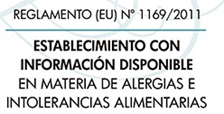 “Para los platos fuera de la carta pregunte a nuestro personal. Por las condiciones que se dan en nuestra cocina no podemos asegurar la no contaminación cruzada por lo que indique a nuestro personal su alergia o intolerancia.”Nota: Los platos arriba mencionados podrán cambiar en función del mercado.